Publicado en  el 09/05/2014 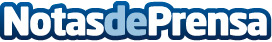 Banco Sabadell colaborará con más de 35.000 comercios de toda España para ayudar a impulsar el consumo y el sector Datos de contacto:Nota de prensa publicada en: https://www.notasdeprensa.es/banco-sabadell-colaborara-con-mas-de-35-000_1 Categorias: Finanzas http://www.notasdeprensa.es